EMEFEI ____________________________________________NOME:____________________________________________PROFESSOR:______________________________ANO:_______COLORIR O MOSAICO COM SEMENTES.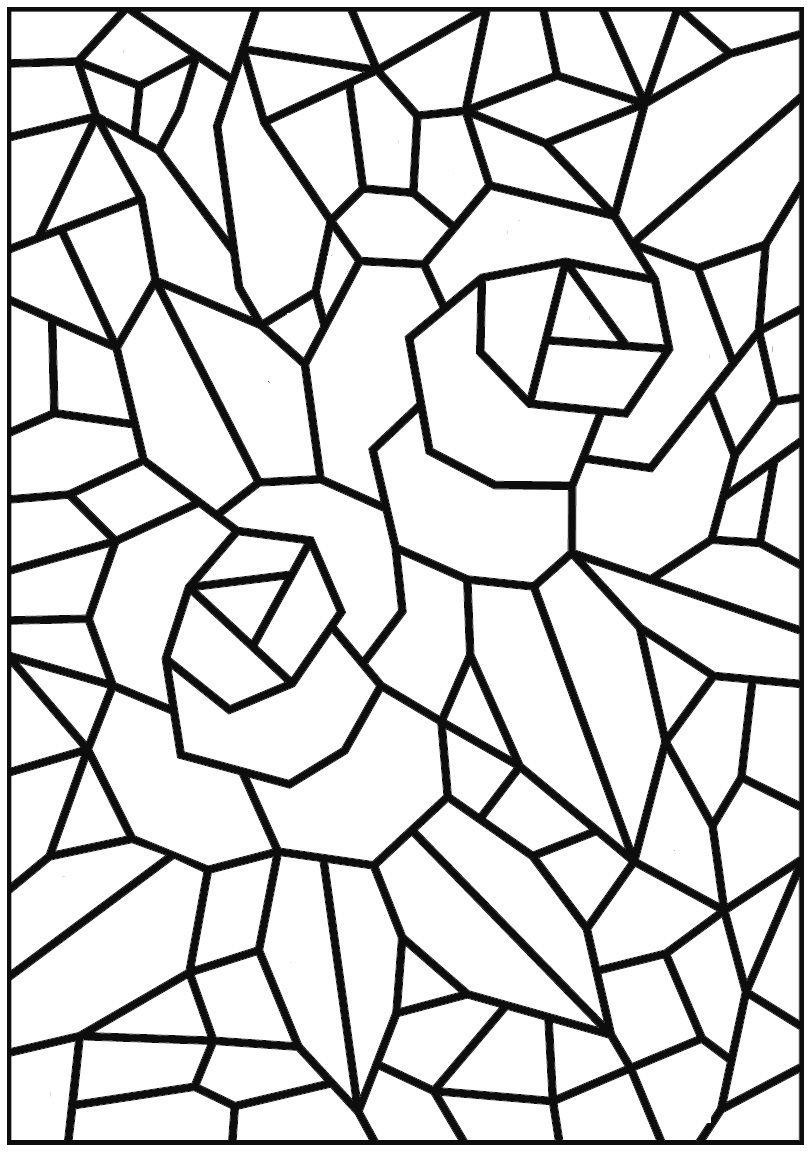 